Publicado en Bilbao el 18/02/2020 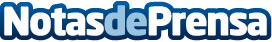 Deusto acoge un foro mundial sobre el impacto de la universidad en la promoción de la justicia y la pazLa Universidad de Deusto celebra los días 20 y 21 de febrero el primer foro internacional, organizado por THE-Times Higher Education, sobre el impacto universitario en la promoción de la justicia y la paz, objetivo 16 de los ODS (Objetivos de Desarrollo Sostenible) de Naciones Unidas. La prestigiosa institución británica THE ha elegido a Deusto como sede de este encuentro reconociendo así su papel relevante en el impulso a los ODSDatos de contacto:Gabinete de Prensa944139243Nota de prensa publicada en: https://www.notasdeprensa.es/deusto-acoge-un-foro-mundial-sobre-el-impacto_1 Categorias: Internacional Nacional Educación Sociedad País Vasco Eventos Solidaridad y cooperación Universidades http://www.notasdeprensa.es